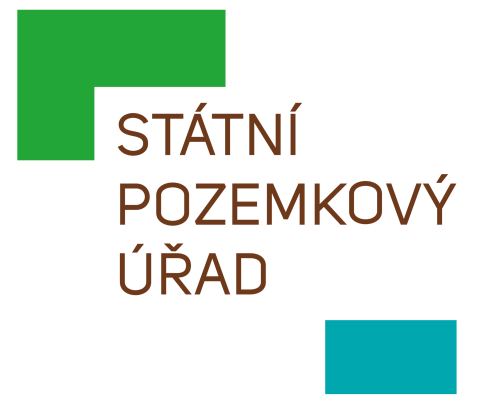 Schvalovací protokol souboru VFPNázev souboru VFP: 			……………………………...	Název souboru VFK:			………………………….….Datum vytvoření VFP : 			údaj <dvz> z objektu <hlav>Datum platnosti VFK:			údaj <dkn> z objektu <hlav>Katastrální území:			údaj <kk> z objektu <hlav> název kat. územíČíslo pozemkové úpravy:		údaj <cpu> z objektu <hlav>Typ pozemkové úpravy:			údaj <tzp> z objektu <hlav>Číslo a název etapy pozemkové úpravy:údaj <et> z objektu <hlav> Fáze návrhu:				údaj <fn> z objektu <navrh> včetně názvu {použije se jen, je-li etapa = 8}Výsledek kontroly:Počet chyb:				%chyb%Celkový počet varování:		%varování%nepřevzatelná varování:	XYschválená varování:		XYnerozhodnutá/neposouzená varování:	XYMožné výsledky (vždy se uvede pouze jeden výsledek, první vyhovující podmínce):{Počet chyb =0 a počet nepřevzatelných varování =0 a počet nerozhodnutých varování =0}Převzetí je možné{Počet nerozhodnutých varování > 0}Převzetí není možné (nebyla posouzena všechna varování){Počet chyb > 0 nebo počet nepřevzatelných varování > 0}Převzetí není možné Bližší zdůvodnění všech nepřevzatelných varování:{Prostor pro bližší popis neschválených varování}Kontrola ukončena v: Datum a čas ukončení přejímkyKontrolu provedl: Jméno pracovníka pobočky